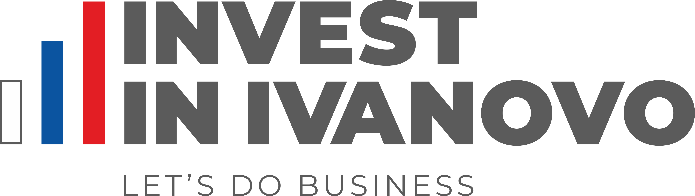 Здравствуйте!Направляем информацию об актуальных мерах поддержки бизнеса на территории Ивановской области.Расширена программа льготного кредитования производителей электроникиПрограмма поддержки производителей электронной техники, в рамках которой они могут взять льготные кредиты по ставке до 5%, продлевается на 2023-й и последующие годы.Помимо продления программы расширяется перечень электронной техники, на производство которой можно взять льготный кредит. Теперь в этот перечень входит не только вычислительная техника (компьютеры, ноутбуки, планшеты, серверы, системы хранения данных), но и телекоммуникационное и офисное оборудование, в том числе принтеры, сканеры, факсы, мобильные и стационарные телефоны. Кроме того, с одного года до пяти лет увеличен период льготного кредитования. Как и прежде, с помощью кредитных средств можно приобрести электронную компонентную базу, комплектующие изделия и материалы, необходимые для производства техники. Максимальный размер кредита – 100 млрд рублей.Воспользоваться программой льготного кредитования могут предприятия – производители электронной техники, соответствующей ОКВЭД, перечисленных в п.3 Правил, утвержденных постановлением Правительства №407 от 18.03.2022.Получение льготного кредитования возможно в банках из перечня в постановлении Правительства №407 от 18.03.2022.Подробную информацию обо всех мерах государственной поддержки Вы можете получить на официальном сайте Департамента экономического развития и торговли Ивановской области http://derit.ivanovoobl.ruЗдравствуйте!Направляем информацию об актуальных мерах поддержки бизнеса на территории Ивановской области.Расширена программа льготного кредитования производителей электроникиПрограмма поддержки производителей электронной техники, в рамках которой они могут взять льготные кредиты по ставке до 5%, продлевается на 2023-й и последующие годы.Помимо продления программы расширяется перечень электронной техники, на производство которой можно взять льготный кредит. Теперь в этот перечень входит не только вычислительная техника (компьютеры, ноутбуки, планшеты, серверы, системы хранения данных), но и телекоммуникационное и офисное оборудование, в том числе принтеры, сканеры, факсы, мобильные и стационарные телефоны. Кроме того, с одного года до пяти лет увеличен период льготного кредитования. Как и прежде, с помощью кредитных средств можно приобрести электронную компонентную базу, комплектующие изделия и материалы, необходимые для производства техники. Максимальный размер кредита – 100 млрд рублей.Воспользоваться программой льготного кредитования могут предприятия – производители электронной техники, соответствующей ОКВЭД, перечисленных в п.3 Правил, утвержденных постановлением Правительства №407 от 18.03.2022.Получение льготного кредитования возможно в банках из перечня в постановлении Правительства №407 от 18.03.2022.Подробную информацию обо всех мерах государственной поддержки Вы можете получить на официальном сайте Департамента экономического развития и торговли Ивановской области http://derit.ivanovoobl.ruЗдравствуйте!Направляем информацию об актуальных мерах поддержки бизнеса на территории Ивановской области.Расширена программа льготного кредитования производителей электроникиПрограмма поддержки производителей электронной техники, в рамках которой они могут взять льготные кредиты по ставке до 5%, продлевается на 2023-й и последующие годы.Помимо продления программы расширяется перечень электронной техники, на производство которой можно взять льготный кредит. Теперь в этот перечень входит не только вычислительная техника (компьютеры, ноутбуки, планшеты, серверы, системы хранения данных), но и телекоммуникационное и офисное оборудование, в том числе принтеры, сканеры, факсы, мобильные и стационарные телефоны. Кроме того, с одного года до пяти лет увеличен период льготного кредитования. Как и прежде, с помощью кредитных средств можно приобрести электронную компонентную базу, комплектующие изделия и материалы, необходимые для производства техники. Максимальный размер кредита – 100 млрд рублей.Воспользоваться программой льготного кредитования могут предприятия – производители электронной техники, соответствующей ОКВЭД, перечисленных в п.3 Правил, утвержденных постановлением Правительства №407 от 18.03.2022.Получение льготного кредитования возможно в банках из перечня в постановлении Правительства №407 от 18.03.2022.Подробную информацию обо всех мерах государственной поддержки Вы можете получить на официальном сайте Департамента экономического развития и торговли Ивановской области http://derit.ivanovoobl.ruЗдравствуйте!Направляем информацию об актуальных мерах поддержки бизнеса на территории Ивановской области.Расширена программа льготного кредитования производителей электроникиПрограмма поддержки производителей электронной техники, в рамках которой они могут взять льготные кредиты по ставке до 5%, продлевается на 2023-й и последующие годы.Помимо продления программы расширяется перечень электронной техники, на производство которой можно взять льготный кредит. Теперь в этот перечень входит не только вычислительная техника (компьютеры, ноутбуки, планшеты, серверы, системы хранения данных), но и телекоммуникационное и офисное оборудование, в том числе принтеры, сканеры, факсы, мобильные и стационарные телефоны. Кроме того, с одного года до пяти лет увеличен период льготного кредитования. Как и прежде, с помощью кредитных средств можно приобрести электронную компонентную базу, комплектующие изделия и материалы, необходимые для производства техники. Максимальный размер кредита – 100 млрд рублей.Воспользоваться программой льготного кредитования могут предприятия – производители электронной техники, соответствующей ОКВЭД, перечисленных в п.3 Правил, утвержденных постановлением Правительства №407 от 18.03.2022.Получение льготного кредитования возможно в банках из перечня в постановлении Правительства №407 от 18.03.2022.Подробную информацию обо всех мерах государственной поддержки Вы можете получить на официальном сайте Департамента экономического развития и торговли Ивановской области http://derit.ivanovoobl.ru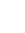 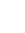 г. Иваново, Шереметевский проспект 85Г, 3 этажЗдравствуйте!Направляем информацию об актуальных мерах поддержки бизнеса на территории Ивановской области.Расширена программа льготного кредитования производителей электроникиПрограмма поддержки производителей электронной техники, в рамках которой они могут взять льготные кредиты по ставке до 5%, продлевается на 2023-й и последующие годы.Помимо продления программы расширяется перечень электронной техники, на производство которой можно взять льготный кредит. Теперь в этот перечень входит не только вычислительная техника (компьютеры, ноутбуки, планшеты, серверы, системы хранения данных), но и телекоммуникационное и офисное оборудование, в том числе принтеры, сканеры, факсы, мобильные и стационарные телефоны. Кроме того, с одного года до пяти лет увеличен период льготного кредитования. Как и прежде, с помощью кредитных средств можно приобрести электронную компонентную базу, комплектующие изделия и материалы, необходимые для производства техники. Максимальный размер кредита – 100 млрд рублей.Воспользоваться программой льготного кредитования могут предприятия – производители электронной техники, соответствующей ОКВЭД, перечисленных в п.3 Правил, утвержденных постановлением Правительства №407 от 18.03.2022.Получение льготного кредитования возможно в банках из перечня в постановлении Правительства №407 от 18.03.2022.Подробную информацию обо всех мерах государственной поддержки Вы можете получить на официальном сайте Департамента экономического развития и торговли Ивановской области http://derit.ivanovoobl.ruЗдравствуйте!Направляем информацию об актуальных мерах поддержки бизнеса на территории Ивановской области.Расширена программа льготного кредитования производителей электроникиПрограмма поддержки производителей электронной техники, в рамках которой они могут взять льготные кредиты по ставке до 5%, продлевается на 2023-й и последующие годы.Помимо продления программы расширяется перечень электронной техники, на производство которой можно взять льготный кредит. Теперь в этот перечень входит не только вычислительная техника (компьютеры, ноутбуки, планшеты, серверы, системы хранения данных), но и телекоммуникационное и офисное оборудование, в том числе принтеры, сканеры, факсы, мобильные и стационарные телефоны. Кроме того, с одного года до пяти лет увеличен период льготного кредитования. Как и прежде, с помощью кредитных средств можно приобрести электронную компонентную базу, комплектующие изделия и материалы, необходимые для производства техники. Максимальный размер кредита – 100 млрд рублей.Воспользоваться программой льготного кредитования могут предприятия – производители электронной техники, соответствующей ОКВЭД, перечисленных в п.3 Правил, утвержденных постановлением Правительства №407 от 18.03.2022.Получение льготного кредитования возможно в банках из перечня в постановлении Правительства №407 от 18.03.2022.Подробную информацию обо всех мерах государственной поддержки Вы можете получить на официальном сайте Департамента экономического развития и торговли Ивановской области http://derit.ivanovoobl.ruЗдравствуйте!Направляем информацию об актуальных мерах поддержки бизнеса на территории Ивановской области.Расширена программа льготного кредитования производителей электроникиПрограмма поддержки производителей электронной техники, в рамках которой они могут взять льготные кредиты по ставке до 5%, продлевается на 2023-й и последующие годы.Помимо продления программы расширяется перечень электронной техники, на производство которой можно взять льготный кредит. Теперь в этот перечень входит не только вычислительная техника (компьютеры, ноутбуки, планшеты, серверы, системы хранения данных), но и телекоммуникационное и офисное оборудование, в том числе принтеры, сканеры, факсы, мобильные и стационарные телефоны. Кроме того, с одного года до пяти лет увеличен период льготного кредитования. Как и прежде, с помощью кредитных средств можно приобрести электронную компонентную базу, комплектующие изделия и материалы, необходимые для производства техники. Максимальный размер кредита – 100 млрд рублей.Воспользоваться программой льготного кредитования могут предприятия – производители электронной техники, соответствующей ОКВЭД, перечисленных в п.3 Правил, утвержденных постановлением Правительства №407 от 18.03.2022.Получение льготного кредитования возможно в банках из перечня в постановлении Правительства №407 от 18.03.2022.Подробную информацию обо всех мерах государственной поддержки Вы можете получить на официальном сайте Департамента экономического развития и торговли Ивановской области http://derit.ivanovoobl.ruЗдравствуйте!Направляем информацию об актуальных мерах поддержки бизнеса на территории Ивановской области.Расширена программа льготного кредитования производителей электроникиПрограмма поддержки производителей электронной техники, в рамках которой они могут взять льготные кредиты по ставке до 5%, продлевается на 2023-й и последующие годы.Помимо продления программы расширяется перечень электронной техники, на производство которой можно взять льготный кредит. Теперь в этот перечень входит не только вычислительная техника (компьютеры, ноутбуки, планшеты, серверы, системы хранения данных), но и телекоммуникационное и офисное оборудование, в том числе принтеры, сканеры, факсы, мобильные и стационарные телефоны. Кроме того, с одного года до пяти лет увеличен период льготного кредитования. Как и прежде, с помощью кредитных средств можно приобрести электронную компонентную базу, комплектующие изделия и материалы, необходимые для производства техники. Максимальный размер кредита – 100 млрд рублей.Воспользоваться программой льготного кредитования могут предприятия – производители электронной техники, соответствующей ОКВЭД, перечисленных в п.3 Правил, утвержденных постановлением Правительства №407 от 18.03.2022.Получение льготного кредитования возможно в банках из перечня в постановлении Правительства №407 от 18.03.2022.Подробную информацию обо всех мерах государственной поддержки Вы можете получить на официальном сайте Департамента экономического развития и торговли Ивановской области http://derit.ivanovoobl.ru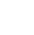 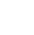 8 800 234 23 06Здравствуйте!Направляем информацию об актуальных мерах поддержки бизнеса на территории Ивановской области.Расширена программа льготного кредитования производителей электроникиПрограмма поддержки производителей электронной техники, в рамках которой они могут взять льготные кредиты по ставке до 5%, продлевается на 2023-й и последующие годы.Помимо продления программы расширяется перечень электронной техники, на производство которой можно взять льготный кредит. Теперь в этот перечень входит не только вычислительная техника (компьютеры, ноутбуки, планшеты, серверы, системы хранения данных), но и телекоммуникационное и офисное оборудование, в том числе принтеры, сканеры, факсы, мобильные и стационарные телефоны. Кроме того, с одного года до пяти лет увеличен период льготного кредитования. Как и прежде, с помощью кредитных средств можно приобрести электронную компонентную базу, комплектующие изделия и материалы, необходимые для производства техники. Максимальный размер кредита – 100 млрд рублей.Воспользоваться программой льготного кредитования могут предприятия – производители электронной техники, соответствующей ОКВЭД, перечисленных в п.3 Правил, утвержденных постановлением Правительства №407 от 18.03.2022.Получение льготного кредитования возможно в банках из перечня в постановлении Правительства №407 от 18.03.2022.Подробную информацию обо всех мерах государственной поддержки Вы можете получить на официальном сайте Департамента экономического развития и торговли Ивановской области http://derit.ivanovoobl.ruЗдравствуйте!Направляем информацию об актуальных мерах поддержки бизнеса на территории Ивановской области.Расширена программа льготного кредитования производителей электроникиПрограмма поддержки производителей электронной техники, в рамках которой они могут взять льготные кредиты по ставке до 5%, продлевается на 2023-й и последующие годы.Помимо продления программы расширяется перечень электронной техники, на производство которой можно взять льготный кредит. Теперь в этот перечень входит не только вычислительная техника (компьютеры, ноутбуки, планшеты, серверы, системы хранения данных), но и телекоммуникационное и офисное оборудование, в том числе принтеры, сканеры, факсы, мобильные и стационарные телефоны. Кроме того, с одного года до пяти лет увеличен период льготного кредитования. Как и прежде, с помощью кредитных средств можно приобрести электронную компонентную базу, комплектующие изделия и материалы, необходимые для производства техники. Максимальный размер кредита – 100 млрд рублей.Воспользоваться программой льготного кредитования могут предприятия – производители электронной техники, соответствующей ОКВЭД, перечисленных в п.3 Правил, утвержденных постановлением Правительства №407 от 18.03.2022.Получение льготного кредитования возможно в банках из перечня в постановлении Правительства №407 от 18.03.2022.Подробную информацию обо всех мерах государственной поддержки Вы можете получить на официальном сайте Департамента экономического развития и торговли Ивановской области http://derit.ivanovoobl.ruЗдравствуйте!Направляем информацию об актуальных мерах поддержки бизнеса на территории Ивановской области.Расширена программа льготного кредитования производителей электроникиПрограмма поддержки производителей электронной техники, в рамках которой они могут взять льготные кредиты по ставке до 5%, продлевается на 2023-й и последующие годы.Помимо продления программы расширяется перечень электронной техники, на производство которой можно взять льготный кредит. Теперь в этот перечень входит не только вычислительная техника (компьютеры, ноутбуки, планшеты, серверы, системы хранения данных), но и телекоммуникационное и офисное оборудование, в том числе принтеры, сканеры, факсы, мобильные и стационарные телефоны. Кроме того, с одного года до пяти лет увеличен период льготного кредитования. Как и прежде, с помощью кредитных средств можно приобрести электронную компонентную базу, комплектующие изделия и материалы, необходимые для производства техники. Максимальный размер кредита – 100 млрд рублей.Воспользоваться программой льготного кредитования могут предприятия – производители электронной техники, соответствующей ОКВЭД, перечисленных в п.3 Правил, утвержденных постановлением Правительства №407 от 18.03.2022.Получение льготного кредитования возможно в банках из перечня в постановлении Правительства №407 от 18.03.2022.Подробную информацию обо всех мерах государственной поддержки Вы можете получить на официальном сайте Департамента экономического развития и торговли Ивановской области http://derit.ivanovoobl.ruЗдравствуйте!Направляем информацию об актуальных мерах поддержки бизнеса на территории Ивановской области.Расширена программа льготного кредитования производителей электроникиПрограмма поддержки производителей электронной техники, в рамках которой они могут взять льготные кредиты по ставке до 5%, продлевается на 2023-й и последующие годы.Помимо продления программы расширяется перечень электронной техники, на производство которой можно взять льготный кредит. Теперь в этот перечень входит не только вычислительная техника (компьютеры, ноутбуки, планшеты, серверы, системы хранения данных), но и телекоммуникационное и офисное оборудование, в том числе принтеры, сканеры, факсы, мобильные и стационарные телефоны. Кроме того, с одного года до пяти лет увеличен период льготного кредитования. Как и прежде, с помощью кредитных средств можно приобрести электронную компонентную базу, комплектующие изделия и материалы, необходимые для производства техники. Максимальный размер кредита – 100 млрд рублей.Воспользоваться программой льготного кредитования могут предприятия – производители электронной техники, соответствующей ОКВЭД, перечисленных в п.3 Правил, утвержденных постановлением Правительства №407 от 18.03.2022.Получение льготного кредитования возможно в банках из перечня в постановлении Правительства №407 от 18.03.2022.Подробную информацию обо всех мерах государственной поддержки Вы можете получить на официальном сайте Департамента экономического развития и торговли Ивановской области http://derit.ivanovoobl.ru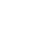 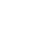 info@aaiir.ruЗдравствуйте!Направляем информацию об актуальных мерах поддержки бизнеса на территории Ивановской области.Расширена программа льготного кредитования производителей электроникиПрограмма поддержки производителей электронной техники, в рамках которой они могут взять льготные кредиты по ставке до 5%, продлевается на 2023-й и последующие годы.Помимо продления программы расширяется перечень электронной техники, на производство которой можно взять льготный кредит. Теперь в этот перечень входит не только вычислительная техника (компьютеры, ноутбуки, планшеты, серверы, системы хранения данных), но и телекоммуникационное и офисное оборудование, в том числе принтеры, сканеры, факсы, мобильные и стационарные телефоны. Кроме того, с одного года до пяти лет увеличен период льготного кредитования. Как и прежде, с помощью кредитных средств можно приобрести электронную компонентную базу, комплектующие изделия и материалы, необходимые для производства техники. Максимальный размер кредита – 100 млрд рублей.Воспользоваться программой льготного кредитования могут предприятия – производители электронной техники, соответствующей ОКВЭД, перечисленных в п.3 Правил, утвержденных постановлением Правительства №407 от 18.03.2022.Получение льготного кредитования возможно в банках из перечня в постановлении Правительства №407 от 18.03.2022.Подробную информацию обо всех мерах государственной поддержки Вы можете получить на официальном сайте Департамента экономического развития и торговли Ивановской области http://derit.ivanovoobl.ruЗдравствуйте!Направляем информацию об актуальных мерах поддержки бизнеса на территории Ивановской области.Расширена программа льготного кредитования производителей электроникиПрограмма поддержки производителей электронной техники, в рамках которой они могут взять льготные кредиты по ставке до 5%, продлевается на 2023-й и последующие годы.Помимо продления программы расширяется перечень электронной техники, на производство которой можно взять льготный кредит. Теперь в этот перечень входит не только вычислительная техника (компьютеры, ноутбуки, планшеты, серверы, системы хранения данных), но и телекоммуникационное и офисное оборудование, в том числе принтеры, сканеры, факсы, мобильные и стационарные телефоны. Кроме того, с одного года до пяти лет увеличен период льготного кредитования. Как и прежде, с помощью кредитных средств можно приобрести электронную компонентную базу, комплектующие изделия и материалы, необходимые для производства техники. Максимальный размер кредита – 100 млрд рублей.Воспользоваться программой льготного кредитования могут предприятия – производители электронной техники, соответствующей ОКВЭД, перечисленных в п.3 Правил, утвержденных постановлением Правительства №407 от 18.03.2022.Получение льготного кредитования возможно в банках из перечня в постановлении Правительства №407 от 18.03.2022.Подробную информацию обо всех мерах государственной поддержки Вы можете получить на официальном сайте Департамента экономического развития и торговли Ивановской области http://derit.ivanovoobl.ruЗдравствуйте!Направляем информацию об актуальных мерах поддержки бизнеса на территории Ивановской области.Расширена программа льготного кредитования производителей электроникиПрограмма поддержки производителей электронной техники, в рамках которой они могут взять льготные кредиты по ставке до 5%, продлевается на 2023-й и последующие годы.Помимо продления программы расширяется перечень электронной техники, на производство которой можно взять льготный кредит. Теперь в этот перечень входит не только вычислительная техника (компьютеры, ноутбуки, планшеты, серверы, системы хранения данных), но и телекоммуникационное и офисное оборудование, в том числе принтеры, сканеры, факсы, мобильные и стационарные телефоны. Кроме того, с одного года до пяти лет увеличен период льготного кредитования. Как и прежде, с помощью кредитных средств можно приобрести электронную компонентную базу, комплектующие изделия и материалы, необходимые для производства техники. Максимальный размер кредита – 100 млрд рублей.Воспользоваться программой льготного кредитования могут предприятия – производители электронной техники, соответствующей ОКВЭД, перечисленных в п.3 Правил, утвержденных постановлением Правительства №407 от 18.03.2022.Получение льготного кредитования возможно в банках из перечня в постановлении Правительства №407 от 18.03.2022.Подробную информацию обо всех мерах государственной поддержки Вы можете получить на официальном сайте Департамента экономического развития и торговли Ивановской области http://derit.ivanovoobl.ruЗдравствуйте!Направляем информацию об актуальных мерах поддержки бизнеса на территории Ивановской области.Расширена программа льготного кредитования производителей электроникиПрограмма поддержки производителей электронной техники, в рамках которой они могут взять льготные кредиты по ставке до 5%, продлевается на 2023-й и последующие годы.Помимо продления программы расширяется перечень электронной техники, на производство которой можно взять льготный кредит. Теперь в этот перечень входит не только вычислительная техника (компьютеры, ноутбуки, планшеты, серверы, системы хранения данных), но и телекоммуникационное и офисное оборудование, в том числе принтеры, сканеры, факсы, мобильные и стационарные телефоны. Кроме того, с одного года до пяти лет увеличен период льготного кредитования. Как и прежде, с помощью кредитных средств можно приобрести электронную компонентную базу, комплектующие изделия и материалы, необходимые для производства техники. Максимальный размер кредита – 100 млрд рублей.Воспользоваться программой льготного кредитования могут предприятия – производители электронной техники, соответствующей ОКВЭД, перечисленных в п.3 Правил, утвержденных постановлением Правительства №407 от 18.03.2022.Получение льготного кредитования возможно в банках из перечня в постановлении Правительства №407 от 18.03.2022.Подробную информацию обо всех мерах государственной поддержки Вы можете получить на официальном сайте Департамента экономического развития и торговли Ивановской области http://derit.ivanovoobl.ru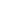 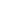 https://invest-ivanovo.ruЗдравствуйте!Направляем информацию об актуальных мерах поддержки бизнеса на территории Ивановской области.Расширена программа льготного кредитования производителей электроникиПрограмма поддержки производителей электронной техники, в рамках которой они могут взять льготные кредиты по ставке до 5%, продлевается на 2023-й и последующие годы.Помимо продления программы расширяется перечень электронной техники, на производство которой можно взять льготный кредит. Теперь в этот перечень входит не только вычислительная техника (компьютеры, ноутбуки, планшеты, серверы, системы хранения данных), но и телекоммуникационное и офисное оборудование, в том числе принтеры, сканеры, факсы, мобильные и стационарные телефоны. Кроме того, с одного года до пяти лет увеличен период льготного кредитования. Как и прежде, с помощью кредитных средств можно приобрести электронную компонентную базу, комплектующие изделия и материалы, необходимые для производства техники. Максимальный размер кредита – 100 млрд рублей.Воспользоваться программой льготного кредитования могут предприятия – производители электронной техники, соответствующей ОКВЭД, перечисленных в п.3 Правил, утвержденных постановлением Правительства №407 от 18.03.2022.Получение льготного кредитования возможно в банках из перечня в постановлении Правительства №407 от 18.03.2022.Подробную информацию обо всех мерах государственной поддержки Вы можете получить на официальном сайте Департамента экономического развития и торговли Ивановской области http://derit.ivanovoobl.ruЗдравствуйте!Направляем информацию об актуальных мерах поддержки бизнеса на территории Ивановской области.Расширена программа льготного кредитования производителей электроникиПрограмма поддержки производителей электронной техники, в рамках которой они могут взять льготные кредиты по ставке до 5%, продлевается на 2023-й и последующие годы.Помимо продления программы расширяется перечень электронной техники, на производство которой можно взять льготный кредит. Теперь в этот перечень входит не только вычислительная техника (компьютеры, ноутбуки, планшеты, серверы, системы хранения данных), но и телекоммуникационное и офисное оборудование, в том числе принтеры, сканеры, факсы, мобильные и стационарные телефоны. Кроме того, с одного года до пяти лет увеличен период льготного кредитования. Как и прежде, с помощью кредитных средств можно приобрести электронную компонентную базу, комплектующие изделия и материалы, необходимые для производства техники. Максимальный размер кредита – 100 млрд рублей.Воспользоваться программой льготного кредитования могут предприятия – производители электронной техники, соответствующей ОКВЭД, перечисленных в п.3 Правил, утвержденных постановлением Правительства №407 от 18.03.2022.Получение льготного кредитования возможно в банках из перечня в постановлении Правительства №407 от 18.03.2022.Подробную информацию обо всех мерах государственной поддержки Вы можете получить на официальном сайте Департамента экономического развития и торговли Ивановской области http://derit.ivanovoobl.ruЗдравствуйте!Направляем информацию об актуальных мерах поддержки бизнеса на территории Ивановской области.Расширена программа льготного кредитования производителей электроникиПрограмма поддержки производителей электронной техники, в рамках которой они могут взять льготные кредиты по ставке до 5%, продлевается на 2023-й и последующие годы.Помимо продления программы расширяется перечень электронной техники, на производство которой можно взять льготный кредит. Теперь в этот перечень входит не только вычислительная техника (компьютеры, ноутбуки, планшеты, серверы, системы хранения данных), но и телекоммуникационное и офисное оборудование, в том числе принтеры, сканеры, факсы, мобильные и стационарные телефоны. Кроме того, с одного года до пяти лет увеличен период льготного кредитования. Как и прежде, с помощью кредитных средств можно приобрести электронную компонентную базу, комплектующие изделия и материалы, необходимые для производства техники. Максимальный размер кредита – 100 млрд рублей.Воспользоваться программой льготного кредитования могут предприятия – производители электронной техники, соответствующей ОКВЭД, перечисленных в п.3 Правил, утвержденных постановлением Правительства №407 от 18.03.2022.Получение льготного кредитования возможно в банках из перечня в постановлении Правительства №407 от 18.03.2022.Подробную информацию обо всех мерах государственной поддержки Вы можете получить на официальном сайте Департамента экономического развития и торговли Ивановской области http://derit.ivanovoobl.ruЗдравствуйте!Направляем информацию об актуальных мерах поддержки бизнеса на территории Ивановской области.Расширена программа льготного кредитования производителей электроникиПрограмма поддержки производителей электронной техники, в рамках которой они могут взять льготные кредиты по ставке до 5%, продлевается на 2023-й и последующие годы.Помимо продления программы расширяется перечень электронной техники, на производство которой можно взять льготный кредит. Теперь в этот перечень входит не только вычислительная техника (компьютеры, ноутбуки, планшеты, серверы, системы хранения данных), но и телекоммуникационное и офисное оборудование, в том числе принтеры, сканеры, факсы, мобильные и стационарные телефоны. Кроме того, с одного года до пяти лет увеличен период льготного кредитования. Как и прежде, с помощью кредитных средств можно приобрести электронную компонентную базу, комплектующие изделия и материалы, необходимые для производства техники. Максимальный размер кредита – 100 млрд рублей.Воспользоваться программой льготного кредитования могут предприятия – производители электронной техники, соответствующей ОКВЭД, перечисленных в п.3 Правил, утвержденных постановлением Правительства №407 от 18.03.2022.Получение льготного кредитования возможно в банках из перечня в постановлении Правительства №407 от 18.03.2022.Подробную информацию обо всех мерах государственной поддержки Вы можете получить на официальном сайте Департамента экономического развития и торговли Ивановской области http://derit.ivanovoobl.ru